В соответствии с Федеральным законом от 03 августа 2018 г. №342-ФЗ «О внесении изменений в Градостроительный кодекс Российской Федерации и отдельные законодательные акты Российской Федерации», администрация Малояушского сельского поселения  Вурнарского района Чувашской Республики ПОСТАНОВЛЯЕТ:     1. Внести изменения в постановление  администрации Малояушского сельского поселения Вурнарского района Чувашской Республики от 18.06.2018 года № 38 «Об утверждении административного регламента администрации Малояушского сельского поселения Вурнарского  района Чувашской Республики «Выдача разрешения на ввод объекта в эксплуатацию» (далее -Постановление):        в приложении  к Постановлению в Административном регламенте-Подраздел  2.10  изложить в следующей редакции:«2.10. Исчерпывающий перечень оснований для приостановления или отказа в предоставлении муниципальной услуги.          Основания для приостановления предоставления муниципальной услуги не предусмотрены.Основаниями для отказа в предоставлении муниципальной услуги являются:отсутствие документов, перечисленных в подразделе 2.6 и 2.7 Административного регламента, необходимых для предоставления муниципальной услуги;несоответствие объекта капитального строительства требованиям к строительству, реконструкции объекта капитального строительства, установленным на дату выдачи представленного для получения разрешения на строительство градостроительного плана земельного участка, или в случае строительства, реконструкции, капитального ремонта линейного объекта требованиям проекта планировки территории и проекта межевания территории (за исключением случаев, при которых для строительства, реконструкции линейного объекта не требуется подготовка документации по планировке территории), требованиям, установленным проектом планировки территории, в случае выдачи разрешения на ввод в эксплуатацию линейного объекта, для размещения которого не требуется образование земельного участка; 	несоответствие объекта капитального строительства требованиям, установленным в разрешении на строительство; несоответствие параметров построенного, реконструированного объекта капитального строительства проектной документации;несоответствие объекта капитального строительства разрешенному использованию земельного участка и (или) ограничениям, установленным в соответствии с земельным и иным законодательством Российской Федерации на дату выдачи разрешения на ввод объекта в эксплуатацию, за исключением случаев, если указанные ограничения предусмотрены решением об установлении или изменении зоны с особыми условиями использования территории, принятым в случаях, предусмотренных пунктом 9 части 7 статьи 51 Градостроительного  Кодекса Российской Федерации, и строящийся, реконструируемый объект капитального строительства, в связи с размещением которого установлена или изменена зона с особыми условиями использования территории, не введен в эксплуатацию.Неполучение (несвоевременное получение) документов, запрошенных в соответствии с  подразделом 2.6 и 2.7  Административного регламента, не может являться основанием для отказа в выдаче разрешения на ввод объекта в эксплуатацию.Отказ в выдаче разрешения на ввод объекта в эксплуатацию может быть оспорен в судебном порядке.».2. Настоящее постановление вступает в силу после его официального опубликования.Глава Малояушского сельского поселения Вурнарского района Чувашской Республики                                                                             С.К.ВолковО  внесении  изменений  в постановлениеадминистрации     Малояушского сельского поселения  Вурнарского      района Чувашской Республики от 06.07.2018 г. № 38 «Об утверждении административного регламента по предоставлению муниципальной услуги «Выдача разрешения на ввод объекта в эксплуатацию» ЧĂВАШ РЕСПУБЛИКИВАРНАР РАЙОНĚ 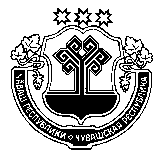 ЧУВАШСКАЯ РЕСПУБЛИКА ВУРНАРСКИЙ РАЙОН  КЕСЕН КИПЕКЯЛ ПОСЕЛЕНИЙЕНАДМИНИСТРАЦИЕ ЙЫШАНУ«22» ака2019г.   №23          КЕСЕН КИПЕКсалиАДМИНИСТРАЦИЯ МАЛОЯУШСКОГО СЕЛЬСКОГОПОСЕЛЕНИЯ ПОСТАНОВЛЕНИЕ«22» апреля 2019г.   № 23с. МАЛЫЕ ЯУШИ